Сумська міська радаВиконавчий комітетРІШЕННЯЗ метою забезпечення жителів міста Суми якісними та безперебійними послугами з утримання будинків і споруд та прибудинкових територій, розглянувши звернення приватного ремонтно-будівельного підприємства «Рембуд»  (лист від 21 червня 2017 року № 286), враховуючи договір від 01 вересня 2015 року № 04092015-2У на утримання будинків і споруд та прибудинкових територій, укладений між комунальним підприємством «Сумижитло» Сумської міської ради та приватним ремонтно-будівельним підприємством «Рембуд», відповідно до статті 31 Закону України «Про житлово-комунальні послуги» та постанови Кабінету Міністрів України від 01.06.2011 №869 «Про забезпечення єдиного підходу до формування тарифів на житлово-комунальні послуги», керуючись підпунктом 2 пункту «а» статті 28, частиною першою статті 52 Закону України «Про місцеве самоврядування в Україні», виконавчий комітет Сумської міської радиВИРІШИВ:1.Встановити тарифи на послуги з утримання будинків і споруд та прибудинкових територій приватному ремонтно-будівельному підприємству «Рембуд» згідно з додатками №№ 1-46.2. Департаменту соціального захисту населення Сумської міської ради (Масік Т.О) здійснювати відшкодування витрат, пов’язаних з наданням населенню пільг та субсидій на оплату послуг з утримання будинків і споруд та прибудинкових територій приватному ремонтно-будівельному підприємству «Рембуд».3. ПРБП «Рембуд» узгоджувати зі споживачем (ОСББ, будинковим комітетом або іншим органом самоорганізації населення) види робіт по складовій тарифу «поточний ремонт», по закінченні робіт.4.  ПРБП «Рембуд» здійснювати перерахунок  розміру плати за послугу у разі ненадання або надання її не в повному обсязі відповідно до законодавства України.5. Вважити таким, що втратило чинність рішення виконавчого комітету Сумської міської ради від 20.12.2016р. № 676 «Про тимчасові тарифи на послуги з утримання будинків і споруд та прибудинкових територій приватного ремонтно-будівельного підприємства «Рембуд».6. Рішення набирає чинності через 15 днів з моменту оприлюднення на сайті СМР.Міський голова                                                                              О.М. ЛисенкоКостюк В.Г., 67-69-57Розіслати: Яременку Г.І., Журбі О.І, Масік Т.О., ПРБП «Рембуд», Кохан А.І.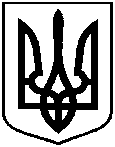 Проектоприлюднено«__»_________ 2017 р.від___________ №_____________Про тарифи на послуги з утримання будинків і споруд та прибудинкових територій приватного ремонтно-будівельного підприємства «Рембуд»